„Az álmok és a víziók az egyetemen születnek”Az Óbudai Egyetem és az ASURA Technologies Zrt. között alkalmazott kutatást célzó megállapodás jött létre, mely az egyetem és a cég egymást kiegészítő kompetenciáira épülő innovációk kidolgozását és üzleti hasznosítását hívja életre. A közös kutatási tevékenység a mesterséges intelligencia határterületeire fókuszál és egyben közös PhD programot valósít meg.A kooperáció közvetlen innovációs bevételhez is juttatja az intézményt, az együttműködési modell az egyetem Tudományos és Innovációs Parkjainak gyakorlatát fogja képezni. A „pilot” projekt keretében a múlt év elején kezdték meg az együttműködést.Kiemelt innovációs partnerként tekintünk az Asura Zrt.-re, különösen azért, mert olyan technológiában sikeresek, amelyhez az egyetem számos kutatási témája kapcsolódik.– húzta alá Prof. Dr. Felde Imre, ipari és üzleti kapcsolatokért felelős rektorhelyettes. Hozzátette: - kiemelten fontos szempont, hogy az Asura a fejlesztési tevékenysége és termékei különböző működési területeken jelentős hozzáadott értéket képviselnek. Az együttműködés elsősorban az informatikai kutatók és hallgatók sikeréhez járulhat hozzá nagymértékben. A szerződésben célzott területek a játék- és szórakoztatóipari felhasználáshoz, egészségügyi informatikához, ipari és gyártástechnológiai, adott esetben a mezőgazdasághoz kapcsolódnak. A mesterséges intelligencia alkalmazása kettős felhasználást tesz lehetővé, így a polgári alkalmazások mellett elképzelhető, hogy a védelmi iparban is szerephez jut majd.Cégünk történetében kulcsmomentum volt, amikor elkezdtük az együttműködést az Óbudai Egyetemmel – hangsúlyozta Kiss-György Máté, az Asura Zrt. vezérigazgatója, aki kifejtette: - úgy gondoljuk, hogy az álmok és a víziók az egyetemen születnek. A kutatók és hallgatók ötleteit cégünk többször termékesítette már, és Amerikától Ázsiáig felhasználta produktumaiban. Kooperációnk számunkra elsősorban arról szól, hogy a jövő innovatív gondolatait formába öntsük és magas hozzáadott értékű termékekké alakítva piacra vigyük. Kiemelt célunk, hogy olyasfajta megoldásokat adjunk a világnak, amelyekhez az Óbudai Egyetem jelentősen hozzájárul.Sajtókapcsolat:+36 1 666 5797sajto@uni-obuda.huEredeti tartalom: Óbudai EgyetemTovábbította: Helló Sajtó! Üzleti SajtószolgálatEz a sajtóközlemény a következő linken érhető el: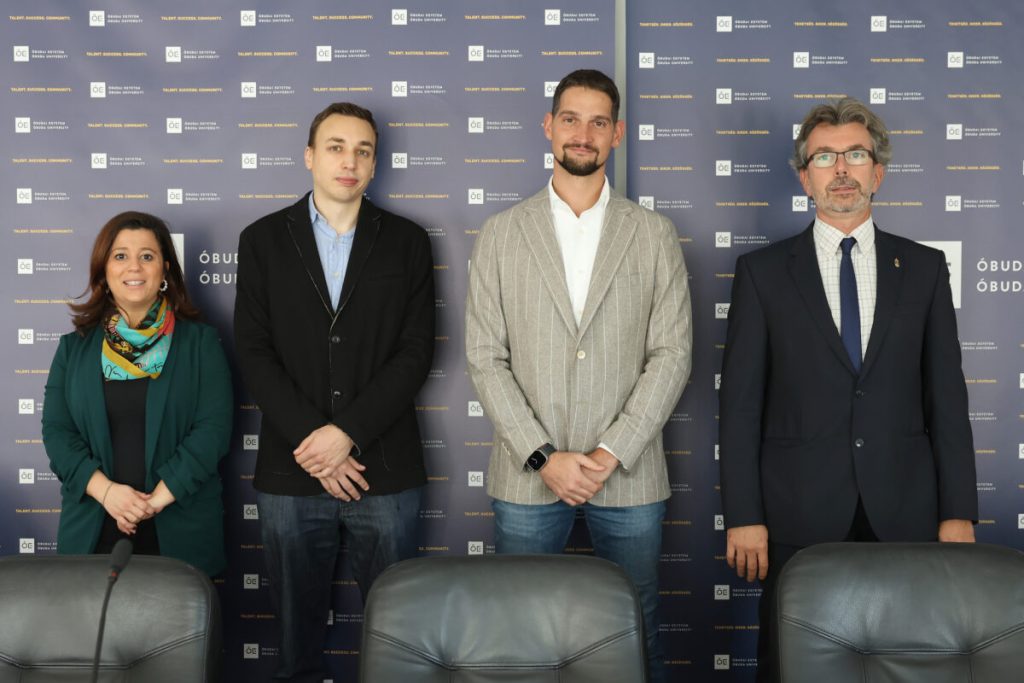 © Óbudai Egyetem